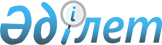 "О внесении изменений в приказ Министра транспорта и коммуникаций Республики Казахстан от 23 ноября 2004 года № 429а-I "Об утверждении Инструкции по проведению конкурса на основе открытого тендера по определению перевозчиков, осуществляющих железнодорожные пассажирские перевозки по социально значимым межобластным сообщениям, убытки которых подлежат субсидированию из республиканского бюджета"
					
			Утративший силу
			
			
		
					Приказ Министра транспорта и коммуникаций Республики Казахстан от 11 мая 2010 года № 228. Зарегистрирован в Министерстве юстиции Республики Казахстан 10 июня 2010 года № 6285. Утратил силу приказом и.о. Министра транспорта и коммуникаций Республики Казахстан от 6 августа 2011 года № 496

      Сноска. Утратил силу приказом и.о. Министра транспорта и коммуникаций РК от 06.08.2011 № 496.      В соответствии с постановлением Правительства Республики Казахстан от 11 ноября 2004 года № 1188 "Об утверждении Правил субсидирования убытков перевозчика, связанных с осуществлением пассажирских перевозок по социально значимым сообщениям", а также в целях совершенствования системы организации железнодорожных пассажирских перевозок ПРИКАЗЫВАЮ:



      1. Внести в приказ Министра транспорта и коммуникаций Республики Казахстан от 23 ноября 2004 года № 429а-I "Об утверждении Инструкции по проведению конкурса на основе открытого тендера по определению перевозчиков, осуществляющих железнодорожные пассажирские перевозки по социально значимым межобластным сообщениям, убытки которых подлежат субсидированию из республиканского бюджета" (зарегистрированный в Реестре государственной регистрации нормативных правовых актов за № 3232, опубликованный в Бюллетене нормативных правовых актов центральных исполнительных и иных государственных органов Республики Казахстан 2005 г., № 3-8, ст.22), следующие изменения:



      в Инструкции по проведению конкурса на основе открытого тендера по определению перевозчиков, осуществляющих железнодорожные пассажирские перевозки по социально значимым межобластным сообщениям, убытки которых подлежат субсидированию из республиканского бюджета, утвержденной указанным приказом:



      в пункте 20 цифру "10" заменить цифрой "11";



      в приложении 4 к указанной Инструкции:



      в пункте 6.5:



      слово "перевозок," заменить словами "перевозок и изменением графика движения поездов";



      слово "поездов," заменить словами "поездов и периодичности курсирования".



      2. Комитету транспорта и путей сообщения Министерства транспорта и коммуникации Республики Казахстан (Уандыков Б.К.) обеспечить представление настоящего приказа в Министерство юстиции Республики Казахстан для государственной регистрации.



      3. Контроль за исполнением настоящего приказа возложить на вице-министра транспорта и коммуникаций Республики Казахстан Бектурова А.Г.



      4. Настоящий приказ вводится в действие после его первого официального опубликования.      Министр                                    А. Кусаинов
					© 2012. РГП на ПХВ «Институт законодательства и правовой информации Республики Казахстан» Министерства юстиции Республики Казахстан
				